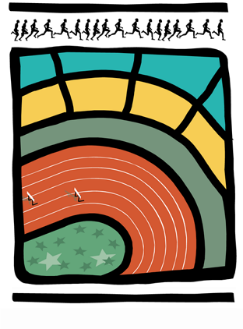 AVIS AUX CERCLES 2016 / N°21LL/Ch. D/66							Bruxelles, le 16 juin 20161.	ASSEMBLEE GENERALE STATUTAIRE L.B.F.A. – LE 1ER OCTOBRE 2016 - ElectionsASSEMBLEE GENERALE STATUTAIRE L.B.F.A. – LE 1ER OCTOBRE 2016 - ElectionsL’Assemblée Générale statutaire aura lieu le samedi 1er octobre 2016 à 10h00 au siège de la LBFA, situé Avenue de Marathon, 119D à 1020 Bruxelles.Conseil d’Administration :Tous les mandats régionaux et provinciaux, d'une durée de 4 ans, sont à pourvoir. Mandats régionaux : 7 mandatsSont sortants et rééligibles :		BOUDART Jean	RFCLGAVAGE Dominique	RCBHEUSE Pierre		HFLEFEVRE Léo	USBWPROVOOST Luc 	HERVTHILL Jean-Claude 	SPATHIRY Daniel 		DAMPMandats provinciaux : 7 mandatsBruxelles Capitale : 	  	SCHROEVEN Bruno 	RESCBrabant Wallon :		A.G. Provinciale, le 23.06.2016Hainaut :			A.G. Provinciale, le 17.06.2016Liège :				DELCROS Vincent	HUYLuxembourg :			DUMONT Patricia	CAFNamur :			HALLOY Christian	SMACCommunauté Germanophone : pas de candidatComité d’appel : 4 mandats d’une durée de 4 ans sont à pourvoir :Sont sortants et rééligibles :		BARBE Jean-Pierre    RCBHERMAN Eric             DAMPMAURY Roland 	 EAHVERVLOET Marc        RESCLes candidatures au Conseil d'administration (Comité Directeur) et au Comité d’Appel doivent être envoyées/déposées auprès du Secrétaire Général, Léo Lefèvre, au plus tard le mercredi 28/07/2016 (art. 3.11.2. « au plus tard 60 (soixante) jours francs avant la date prévue de l'assemblée générale concernée »):a) par le cercle d’affiliation des candidats pour les mandats régionaux et le Comité d’Appel;b) par le Secrétaire du Comité de la province concernée pour les mandats dits « provinciaux »Les conditions d’éligibilité des membres du Comité directeur et du Comité d’appel sont respectivement décrites aux chapitres 2 et 13 du règlement d’ordre intérieur. Conditions d’éligibilité au Comité Directeur :CONDITIONS D'ÉLIGIBILITÉ......Les membres du Comité directeur doivent être affiliés à un des cercles associés de la L.B.F.A. depuis cinq ans au moins à la date limite du dépôt de candidature.2.2.2.3	Ils doivent être présentés par le cercle associé auprès duquel ils sont affiliés depuis six mois au moins à la date limite du dépôt de candidature. Ils doivent être présentés lors de chaque élection au moyen d'une lettre adressée au Secrétaire général par envoi recommandé, signée par 3 (trois) administrateurs dont le Président et le Secrétaire ou le correspondant officiel. Le candidat présenté contresigne cette lettre. Dans la lettre de présentation, le cercle s’engage à ne pas désaffilier d’initiative le candidat élu sans l’accord du Comité Directeur. 2.2.2.4	Ils doivent être âgés de 25 (vingt-cinq) ans au moins à la date limite du dépôt de candidature.	..............Conditions d’éligibilité au Comité d’Appel :CONDITIONS D'ÉLIGIBILITÉ13.1.2.1 Seuls les membres affiliés à un des cercles associés de la L.B.F.A. depuis cinq ans au moins à la date limite du dépôt des candidatures sont éligibles. Il en est de même pour les membres choisis par le Comité directeur. 13.1.2.2 La durée de leur mandat est de quatre ans. Ils peuvent être réélus ou choisis à nouveau, suivant l'origine du cas.13.1.2.3 Les membres doivent être ressortissants de la C.E.E. et jouir de leurs droits civils et politiques. 13.1.2.4 Ils doivent être entrés dans leur 30ème (trentième) année à la date limite du dépôt des candidatures ou de leur cooptation.13.1.2.5 Ils ne peuvent faire partie du Comité Directeur de la L.B.F.A. ou du Conseil d’Administration de la L.R.B.A. ainsi que de la commission de discipline L.B.F.A.13.1.2.6 La candidature doit être présentée par le cercle associé auprès duquel le membre est affilié. Cette lettre est signée par 3 (trois) administrateurs dont le Président et le Secrétaire ou le correspondant officiel. Le candidat présenté contresigne cette lettre. Elle doit être adressée au Secrétaire général par envoi recommandé........ELECTION DU PRESIDENT (pour un mandat de 4 ans)Le processus décrit au chapitre 2 du règlement d’ordre intérieur relatif à l’attribution des mandats dits « régionaux » est d’application.*********************La Ligue Belge Francophone d’Athlétisme attire l'attention des cercles sur les dispositions du Décret organisant le sport en Fédération Wallonie Bruxelles qui impose un quota de 20% de femmes au sein des organes de gestion des différentes fédérations sportives (Art.15 6°du Décret du 8 décembre 2006 visant l’organisation et le subventionnement du sport en Fédération Wallonie-Bruxelles « Il ne peut y avoir plus de 80%d’administrateurs de même sexe »).Soucieuse du respect de cette disposition décrétale, la LBFA invite les cercles à saisir l'opportunité des élections lors de la prochaine assemblée générale et de présenter des candidatures féminines aux postes de membres du Conseil d'administration. 